ΓΕΩΠΟΝΙΚΟ ΠΑΝΕΠΙΣΤΗΜΙΟ ΑΘΗΝΩΝΤΜΗΜΑ ΒΙΟΤΕΧΝΟΛΟΓΙΑΣΕΡΓΑΣΤΗΡΙΟ ΕΝΖΥΜΙΚΗΣ ΤΕΧΝΟΛΟΓΙΑΣ___________________________________________________________________________ΑΝΑΚΟΙΝΩΣΗΓια τους φοιτητές του 6ου εξαμήνου του Τμήματος Βιοτεχνολογίας
Οι εργαστηριακές ασκήσεις της Αναλυτικής Βιοτεχνολογίας
θα πραγματοποιούνται κάθε  Τρίτη 11.30 – 13.15 στις δύο Αίθουσες Εργαστηρίων του 2ου ορόφου του κτιρίου
Χασιώτη.Καλούνται να προσέλθουν οι εγγεγραμμένοι φοιτητές ως εξής:Την Τρίτη 5-3-19 από KHROMOVA Elizaveta έως καιΜΗΛΙΩΡΗΣ ΖήσηςΤην Τρίτη 12-3-19 από ΜΟΥΡΟΥΖΙΔΟΥ Ελένη   έως ΨΑΛΛΙΔΑ Νεφέλη.
                                                       		Εκ  του Εργαστηρίου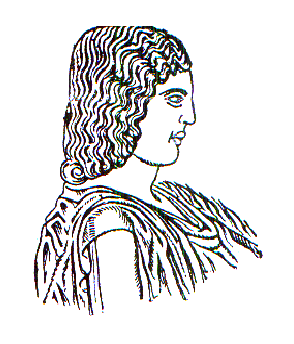 